                                           ÅRSHJUL 2018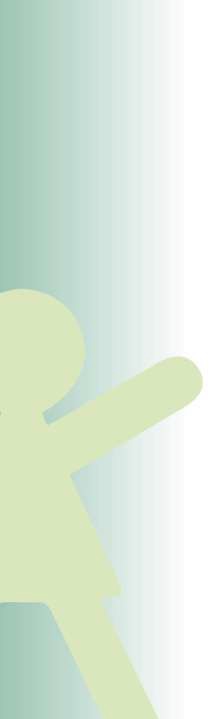 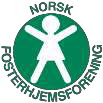 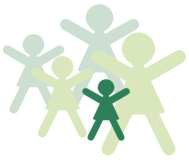 MÅNEDAKTIVITET OG STEDTIDSPUNKT/DELT.JanuarStyremøte 09.01.18 kl. 18.00, styretSamtalegruppe, Hamar11.01.18 kl. 18.00-20.00Familiehelg med årsmøte Savalen26-28.01.18, Savalen komiteen og styretFebruarSøknad om støtte til samfunnsnyttige og humanitære organisasjoner fra Hedmark fylkeskommune. Ordningen skal bidra til å understøtte organisasjoners/foreningers aktivitet rettet mot vanskeligstilte grupper.Søknadsfrist 01.02.18, økonomiansvarlig Hovedstyremøte02.-04.02.18Konstituerende styremøte06.02.18 kl. 18.00-21.00Samtalegruppe, Hamar07.02.18 kl. 18.00-20.00Innmelding nytt styre BrønnøysundØkonomiansvarligMøte Bufetat Hamar27.02.18 kl. 14.30, Gudmund og IdarMarsHovedstyremøte09.-11.03.18Styremøte13.03.18 kl. 18.00, styretSamtalegruppe, Hamar14.03.18 kl. 18.00-20.00AprilSøknad gavemidler Grue Sparebank Frist 03.04.18 ØkonomiansvarligSøke aktivitetsmidler sentraltØkonomiansvarligStyremøte 10.04.18 kl. 18.00, styretSamtalegruppe, Hamar11.04.18 kl. 18.00-20.00Hovedstyremøte20.04.18Organisasjonskurs 20 – 22.04.18, styretSøknad gavemidler Sparebanken HedmarkIngen fastsatt dato enda, økonomiansvarligMaiStyremøte 08.05.18 kl. 18.00, styretSamtalegruppe, Hamar09.05.18 kl. 18.00-20.00Fagdag i samarbeid med Bufetat , Elverum9.Mai 2018 Avventer sikker datoJuniStyremøte med sommeravslutning05.06.18 kl. 17.30, styret og valgkomitéSamtalegruppe, Hamar06.06.18 kl. 18.00-20.00Hovedstyremøte08.-10.06.18Sommersamling for fosterfamilier10.06.18, styretJuli/AugustSOMMERFERIEAugust/Hovedstyremøte31/8.-02.09.18SeptemberSavalen komiteenOppstart Styremøte med valg komiteen11.09.18 kl. 18.00, styret og valgkomiteenSamtalegruppe, Hamar12.09.18 kl. 18.00-20.00Søke om ekstra driftsmidler sentraltØkonomiansvarligSøknad gavemidler Gjensidige stiftelsenIngen fastsatt dato enda, økonomiansvarligOktoberStyremøte 02.10.18 kl. 18.00, styret Samtalegruppe, Hamar03.10.18 kl. 18.00-20.00Hovedstyremøte26.10.18Ledersamling27-28.10.18Bufetat samarbeidsmøteSøke midler til Savalen ( Tas med på møtet )31.10.18 kl 14.00NovemberStyremøte med behandling budsjett 201806.11.18 kl. 18.00Samtalegruppe, Hamar07.11.18 kl. 18.00-20.00Inspirasjonshelg kurs Olrud10.11.18Styremøte med julebord24-25.11.18DesemberSamtalegruppe, Hamar05.12.18 kl. 18.00-20.00Sjekke om refusjoner/fakturaer er kommetØkonomiansvarligMedlemsliste 31.12.18Styret